                Wallsend Jubilee primary School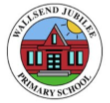 PHSE Curriculum StatementAt Wallsend Jubilee Primary School we believe every child has the right to feel happy and safe in their learning environment and these values are at the core of our PSHE teaching. Children have the opportunity to engage with an inclusive, interesting and deeply embedded PHSE curriculum, thus ensuring that children see learning in PSHE as an on-going process not a one-off event. We firmly believe that the recipe for success is high quality first teaching in PHSE, which is central to the life of our happy, caring school. We want all children to ‘Be the best we can be’.Children are taught to self-reflect, in order to recognise, understand and manage their feelings. They develop an understanding of what it means to be safe and healthy in all areas of their lives, and the choices they make in relation to this. Children will develop a deep understanding of the subjects they are studying. They will increasingly use their prior knowledge to solve problems and develop the sophistication of PSHE. With empathy, kindness and an understanding of equality, they learn how to relate to one another respectfully. They develop an awareness of their rights and responsibilities within the diverse society in which they live. Our PSHE programme equips them with the knowledge and skills they need to lead healthy, safe, fulfilled and responsible lives. Through our PHSE curriculum, children at Wallsend Jubilee Primary School are able to flourish as individuals, members of their community, and as global citizens. Intent – What we are trying to achieveOur principal aim is that children leave Wallsend Jubilee Primary School with a wide range of happy and rich memories in PSHE formed through interesting and exciting experiences driven through vehicles that enhance a child’s awareness of their own abilities and strengths as a learner; thus, ensuring that children see learning in PSHE as an on-going process not a one-off event.Children will meet the National Curriculum expectations in PSHE, which will be taught by highly-qualified, enthusiastic staff who will support children to develop mastery of concepts and inspire enthusiasm and interest in the subject.SMSC is embedded throughout the curriculum at Wallsend Jubilee. This integrated approach ensures that aspects of SMSC are considered in all subject areas.Opportunities will exist for children of all ages to experience learning beyond the classroom.  This will allow them to enrich their knowledge by, for example, pupils will have access to healthcare professionals to think about healthy lifestyles or for older pupils, mental health professionals to discuss wellbeing.Children will develop a deep understanding of the subjects they are studying. They will increasingly use their prior knowledge to solve problems and develop the sophistication of PSHE.Children will understand how British Values relate to PSHE.In PSHE, children will develop the skills to develop confidence and a sense of responsibility within themselves, develop their own attributes, develop positive relationships built on mutual respect and develop a healthy and safe lifestyle.Children will develop a real understanding and appreciation of the world learning from the best that has been developed and said.  For example: Local health and support workers, dental nurses emergency service providers, National campaigns (NHS Change for life).We have a strong commitment to the spiritual, moral, social and cultural development of all pupils. The school vision and values, put together by all the staff, supports spiritual, moral, social and cultural characteristics in all pupils.At Wallsend Jubilee pupils’ SMSC development can be seen for example, in:Understanding what and how important our British Values are.Taking part in a range of activities regarding social skillsDeveloping an awareness and respect for diversityDeveloping and appreciation of theatre, music and the arts.Developing an understanding of right and wrong.Developing the communication skills to make choices about likes/dislikes in school then in wider community visits.Taking part in sporting opportunities.Taking part in cultural opportunities.Taking part in artistic opportunities.Characteristics of a child growing up as a successful citizen in modern BritainBe able to demonstrate that they recognise their own worth and that of others, and identify positive ways to face new challenges.The ability to express their views confidently, and listen to and show respect for the views of others.The ability to make choices about how to develop healthy lifestyles.The ability to identify some factors that affect emotional health and well-being.Ability to identify different types of relationships and show ways to maintain good relationships.Research, discuss and debate topical issues, problems and events.Understand why and how rules are made and enforced, why different rules are needed in different situations and take part in making and changing rules.Demonstrate respect and tolerance towards others, and resolve differences by looking at alternatives, making decisions and explaining choicesShown an appreciation of the diversity of religious, and ethnic identities in the United Kingdom and describe some of the different beliefs and values in society.Be able to articulate the meaning of the British Values and how these support harmonies within their own and wider communities.Implementation – How do we translate our vision into practice?Our children should be able to organise their knowledge, skills and understanding around the following key concepts:Caring friendshipsFamilies and people who care for meRespectful relationshipsBeing SafeMental wellbeingInternet Safety and online harmOnline relationshipsPhysical health and fitnessHealthy eatingDrugs, alcohol and tobaccoHealth and preventionBasic First aidChanging bodiesBeing a good citizenAt Wallsend Jubilee PSHE is an essential part of the curriculum and is embedded within all curriculum subjects. Opportunities are provided in a cross curricular capacity for children to explore all of the PSHE aims using a wide range of activities, resources and books that engage and excite children. There are regular opportunities to discuss and share feelings and opinions in a safe, supportive environment. A strong emphasis has been placed on children's mental health and wellbeing, classes engage in mindfulness activities regularly to encourage motivation, engagement and participation. During weekly whole class lessons will focus on different topics each half term.  Children are encouraged to use the skills they are developing and to make links to other areas of learning wherever possible.  The aims of PSHE within our school are to provide children with accurate and relevant knowledge, opportunities to create personal understanding, opportunities to explore and challenge a range of values, attitudes, beliefs, rights and responsibilities and a range of skills and strategies to live a healthy, safe, fulfilling, responsible and balanced life.Children will also acquire an understanding and experiences of British values that are necessary if they are to make sense of their experiences, value themselves, respect others, appreciate differences and feel confident and informed as a British citizen.Whole school and key stage assemblies will also deliver teaching in many areas of the PSHE curriculum.  We emphasise the importance of community as part of our school ethos and support charities and projects throughout the academic year. We regularly engage with agencies such as the NSPCC, Barnardos, local foodbank, CAFOD and local services such as school nurses, the police and the firefighters. Personal safety is a crucial part of our PSHE curriculum and through the Healthy Schools programme and regular trips and in-school visits, children are taught how to keep themselves safe. Actively promoting aspirations for the future.  Children develop an understanding of how subjects and specific skills are linked to future jobs.Here are some of the jobs you could aspire to do in the future:Guide Dog TrainerRehoming AssistantKit ManagerAttractions ManagerCultural CapitalPeer Mediators and Buddy system in schoolWhole class assemblies from Church groups and external visitors.Cocoon room nuture and kindness tree within schoolDelivery of Harvest Goods with members of the Church communityImpact – What is the impact of our curriculum on the students?At Wallsend Jubilee, we know that leaving school with the ability to communicate, self-regulate emotions, treat others with kindness and respect and recognise the place we have in our own and our global community is essential in being successful and happy in life. The behaviour in our school is wonderful, the children have beautiful manners and an incredibly positive attitude to learning. They are provided with every opportunity to build their self-esteem and self-confidence leaving us as articulate, kind, caring individuals with the communication skills to take them into high school and beyond.  Furthermore…Children are happy learners within PSHE.  They experience a wide range of learning challenges within the art and know appropriate responses to them.Children of all abilities and backgrounds achieve well in PSHE reflected in good progress that reveals a clear learning journey.  Children talk enthusiastically about their learning in PSHE and are eager to further their learning in the next stages of their education.Clear outcomes focus and guide all PSHE development plans and drive improvement.Fundamental British Values are evident in PSHE and children understand how it can celebrate difference.Through this exposure, children will produce work that is influenced by the best of the best.